INSCRIPCIÓN LUDOEDUCATECA 2021Nombre y Apellidos del niño/a
__________________________________________________________             MADRUGADORES                TARDADORES                HERMANOSEdad_____________________________________________________Teléfono de contacto: _____________________________________Nombre y Apellidos Padre, madre o tutor
_________________________________________________________En Alba de Tormes, a _________ de _____________Fdo: Padre, madre o tutor------------------------------------------------------------------------------------------------------------------------------
RESGUARDO MATRÍCULA LUDOEDUCATECA NAVIDAD AYUNTAMIENTO DE ALBA DE TORMES 2021Este resguardo justifica la inscripción en la Ludoeducateca NAVIDAD 2021 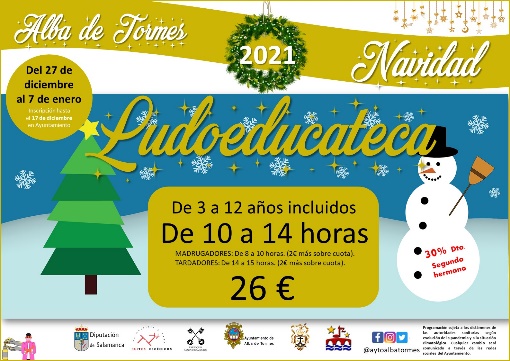 